Horsley Zone 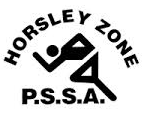 Girls Football Team 2019Coach: Marc AttertonSchool: Governor Philip King Public SchoolThe SSW Carnival is to be held at Ireland Park, Memorial Avenue LiverpoolonTuesday 26th MarchSchoolStudentSmithfieldCarissa HerreraCecil HillsLiana LuongCecil HillsRita Di MartinoCecil HillsNgor HamdanCecil HillsSofia HamdanKing ParkHope CleurKing ParkDarelle AveryWilliam StimsonJasmine DawoodWilliam StimsonMelina SimaniFairfield HeightsAudrina SamwellFairfield HeightsLilian MarziFairfield HeightsElma OmerbegovicFairfield HeightsJasmine Masri